一○九學年度第二學期 初三期中考 科目時間表日 期日 期3月9日(星期二)3月10日(星期三)上午時間8:15-8:558:15-8:40上午科目歷史英聽(考完接著自習，不下課)上午時間9:10-10:009:20-10:00上午科目中文作文地理上午時間10:10-10:3510:10-10:45上午科目自習自習上午時間10:35-11:4510:45-11:45上午科目數學英文下午時間13:00-13:4513:00-13:40下午科目自習自習下午時間13:50-14:4013:40-14:40下午科目國文理化下午時間14:50-15:4014:50-15:40下午科目自習自習下午時間16:00-16:4016:00-16:40下午科目地球科學公民注意事項1.自習時間各班同學均需在教室座位上自習，不可離開教室，風紀股長應確實點名並維持秩序；如需上洗手間的同學，需經風紀股長同意後，安靜快速來回。2.自習時不可大聲喧嘩干擾到其他年級上課，違者經巡堂老師登記後，扣班級秩序成績五分，並懲處違規同學。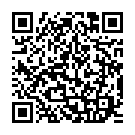 3.不得攜帶手機、計算機、計算紙進入考場，手寫題作答、作文一律使用藍色或黑色原子筆，劃卡則使用2B鉛筆；請閱讀教務處公告之試場規則：https://tinyurl.com/stp2yy8。4.凡特殊因素補考同學尚未補考完成前，請勿進班，補考前同學需直接到教務處櫃臺報到應考。1.自習時間各班同學均需在教室座位上自習，不可離開教室，風紀股長應確實點名並維持秩序；如需上洗手間的同學，需經風紀股長同意後，安靜快速來回。2.自習時不可大聲喧嘩干擾到其他年級上課，違者經巡堂老師登記後，扣班級秩序成績五分，並懲處違規同學。3.不得攜帶手機、計算機、計算紙進入考場，手寫題作答、作文一律使用藍色或黑色原子筆，劃卡則使用2B鉛筆；請閱讀教務處公告之試場規則：https://tinyurl.com/stp2yy8。4.凡特殊因素補考同學尚未補考完成前，請勿進班，補考前同學需直接到教務處櫃臺報到應考。1.自習時間各班同學均需在教室座位上自習，不可離開教室，風紀股長應確實點名並維持秩序；如需上洗手間的同學，需經風紀股長同意後，安靜快速來回。2.自習時不可大聲喧嘩干擾到其他年級上課，違者經巡堂老師登記後，扣班級秩序成績五分，並懲處違規同學。3.不得攜帶手機、計算機、計算紙進入考場，手寫題作答、作文一律使用藍色或黑色原子筆，劃卡則使用2B鉛筆；請閱讀教務處公告之試場規則：https://tinyurl.com/stp2yy8。4.凡特殊因素補考同學尚未補考完成前，請勿進班，補考前同學需直接到教務處櫃臺報到應考。